Rys. nr 1 Fotel obrotowy MOBI UNIQUE PLUS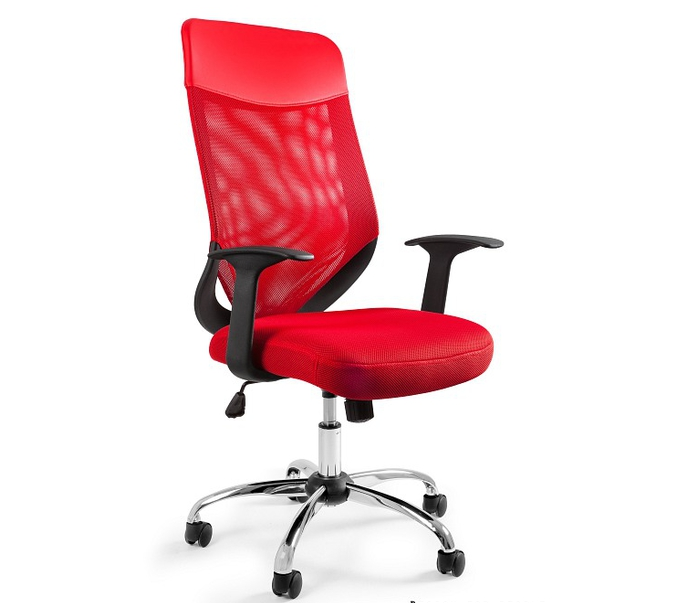 Wymiary:Wysokość całkowita: 107 – 115 cmOparcie: szerokość 47 cm, wysokość 64 cmPodłokietniki: rozstaw 50 cm, wysokość od siedziska 18 cm.Siedzisko: głębokość 49 cm, szerokość 49 cm, wysokość 46-53 cm.Fotel Unique Mobi Plus w kolorze czerwonymOparcie wykonane z siatki materiałowej i wykończone przyjemną w dotyku eko-skórą. Siedzisko pokryte tkaniną membranową- Podłokietniki wykonane z wysokiej jakości tworzywaMechanizm TILT, możliwość bujania się lub blokada w jednej pozycji.Podnośnik gazowy z certyfikatem BIFMA- Krzesło wyprodukowane jest zgodnie z normami ISO9001Maksymalne obciążenie 130 kgWaga 14 kgFotel spełnia normy:PN-EN 1335-1:2004PN-EN 1335-2:2009PN-EN 1335-3:2009